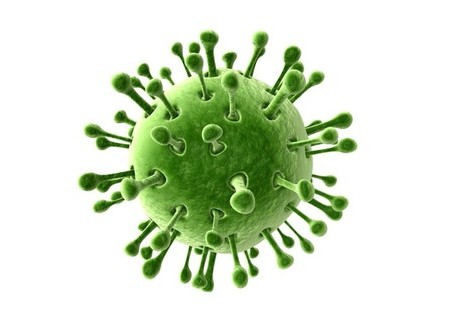 РОТОВИРУСНАЯ ИНФЕКЦИЯВирус имеет форму кольца, высокой устойчивости.Источник передачи: люди больные и носители.Пути передачи: контактный, пищевой, водный.Вирус попадает через рот в желудок,в тонкий кишечник и поражает ферментные клеткинарушается процесс всасывание в кишечнике.«ВОДЯНИСТАЯ ДИАРЕЯ» токсины вируса всасываютсяв кровь.Инкубационный период 2-3-5 дней.Клиника: повышается температура тела 38 -39* С, рвота, водянистыйстул, без примесей. Клиника гастроэнтерита. Ребенок бледный, губыяркие (интоксикация) сухость кожных покровов, тонус снижен.Дизентерия – стул не бывает водянистым, стул со слизью, кровью.Колиэнтерит – стул оранжевого цвета.В анализе крови лейкопения или норма. В анализе кала - антителаРотовируса определяют методом ИФА.Диета: исключить молоко, объем пищи снизить на 1\3.Хорошо пить изюмную воду 600 мл на 8 часов ( в изюме - калий, т.к.у больного обезвоживание), минеральную воду.Лечение : ферменты, смекта, аминокапроновая кислота 5 дней.Профилактика: арбидол в возрастной дозировкеКарантин накладывают на 5 дней.В связи со сложившейся ситуацией в городе по ротовируснойинфекции рекомендовано:1. Не употребляйте некипяченую воду.2. Овощи и фрукты тщательно мойте, а затем обдайте кипяченойводой.3. Руки мойте каждый раз перед едой, и после посещения туалета.4. При уходе за детьми: купание проводить в кипяченой воде,обработка игрушек.5. Строго соблюдайте правила мытья посуды.